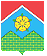 СОВЕТ ДЕПУТАТОВПОСЕЛЕНИЯ МОСКОВСКИЙРЕШЕНИЕОб утверждении правил аккредитации журналистов средств массовой информации при Совете депутатов поселения Московский В соответствии с Федеральным законом от 06.10.2003 №131-ФЗ «Об общих принципах организации местного самоуправления в Российской Федерации», Федеральным законом от 09.02.2009 № 8-ФЗ «Об обеспечении доступа к информации о деятельности государственных органов и органов местного самоуправления», Законом Российской Федерации от 27.12.1991 № 2124-1 «О средствах массовой информации», в целях обеспечения широкого, оперативного распространения достоверных сведений о деятельности Совета депутатов  поселения Московский и создания благоприятных условий для профессиональной деятельности журналистов, руководствуясь Уставом поселения Московский,Совет депутатов решил:      1. Утвердить прилагаемые правила аккредитации журналистов средств массовой информации при Совете депутатов поселения Московский.       2. Опубликовать настоящее решение в «Вестнике Совета депутатов и администрации поселения Московский» и разместить на официальном сайте администрации поселения Московский.      3. Контроль за исполнением настоящего решения возложить на главу поселения В.Ю. Чирина. Глава поселения                                                                                                                     В.Ю. ЧиринУтверждены решением Совета депутатовпоселения Московскийот 14.12.2017 № 9/59Правила аккредитации журналистов средств массовой информации при Совете депутатов поселения МосковскийНастоящие правила разработаны в соответствии с Конституцией Российской Федерации, Федеральным законом от 06.10.2003 № 131-ФЗ «Об общих принципах организации местного самоуправления в Российской Федерации»,  Законом Российской Федерации от 27.12.1991 № 2124-1 «О средствах массовой информации», Уставом поселения Московский и определяют условия и порядок аккредитации журналистов средств массовой информации (далее - журналисты СМИ) при Совете депутатов поселения Московский.1. Общие положения1.1. Целью настоящих правил является создание условий для широкого, оперативного, объективного и свободного распространения информации о деятельности Совета депутатов поселения Московский (далее - Совет депутатов) и принимаемых им решениях, обеспечения населения достоверной информацией о его деятельности; укрепления и совершенствования взаимодействия Совета депутатов и представителей СМИ; идентификации журналистов СМИ.1.2. Правом на аккредитацию при Совете депутатов обладают журналисты официально зарегистрированных российских СМИ и связанные с редакциями данных СМИ трудовыми или иными договорными отношениями. 1.3. Сотрудники редакции СМИ, обеспечивающие деятельность журналиста (в количестве не более двух человек), аккредитации не подлежат и выполняют свои профессиональные обязанности под руководством журналиста СМИ, аккредитованного при Совете депутатов (далее - аккредитованный журналист).1.4. Решение об аккредитации журналиста СМИ принимается Советом депутатов  поселения Московский. 1.5. Журналист СМИ, присутствующий на заседаниях постоянных депутатских комиссий, заседаниях Совета депутатов, совещаниях и других официальных мероприятиях Совета депутатов, обязан иметь при себе редакционное удостоверение и аккредитационную карточку.1.6. Журналисты СМИ предварительно извещаются о дате, времени и месте заседаний, совещаний и других мероприятий, проводимых Советом депутатов, через редакции СМИ.1.7. Аккредитация дает право журналисту, получившему аккредитационную карточку, работать в зале заседаний Совета депутатов. 1.8. Совет депутатов обеспечивает доступ аккредитованного журналиста на заседания, совещания и на другие мероприятия, за исключением случаев, когда принято решение о проведении закрытого мероприятия.2. Сроки аккредитации2.1. Для более качественного освещения работы Совета депутатов, постоянных депутатских комиссий устанавливаются два срока аккредитации журналистов СМИ: на один год и на один месяц (временная). 2.2. Годичная аккредитация выдается журналистам, регулярно освещающим деятельность Совета депутатов и его постоянных депутатских комиссий.2.3. Месячная (временная) аккредитация выдается журналистам, выполняющим конкретное задание своих редакций по освещению деятельности Совета депутатов, либо для замены постоянно аккредитованного журналиста СМИ в случае его болезни, отпуска, командировки или отсутствия по другой уважительной причине.3. Сроки рассмотрения заявлений об аккредитации3.1. Документы, определенные в п. 4.1. настоящих правил, подлежат рассмотрению Советом депутатов поселения на очередном заседании в случае их поступления не позднее чем за 10 дней до даты очередного заседания Совета депутатов. Документы, поступившие по истечении вышеуказанного срока, рассматриваются на следующем после очередного заседания Совета депутатов поселения.4. Порядок получения аккредитации4.1. Редакции СМИ, желающие аккредитовать своих журналистов при Совете депутатов поселения Московский представляют в Совет депутатов  поселения Московский следующие документы:- письменную заявку на бланке редакции с исходящим номером, датой, полным наименованием СМИ, сведениями об учредителе и издателе, юридическом адресе, почтовом адресе, адресе электронной почты и официального сайта издания, номерах связи редакции СМИ, тираже, периодичности, месте нахождения редакции и издателя, Ф.И.О. журналиста СМИ, предлагаемого редакцией для аккредитации;- копию свидетельства о регистрации СМИ, заверенную подписью руководителя и печатью СМИ;- копию устава редакции или замещающего его договора, заверенную подписью руководителя и печатью СМИ;- копию лицензии на теле-, радиовещание, заверенную подписью руководителя и печатью СМИ;- копию редакционного удостоверения, представляемого на аккредитацию журналиста, заверенную печатью редакции и подписью главного редактора СМИ (лица, исполняющего его обязанности);- 1 фотографию формата 3 x 4 журналиста, направляемого редакцией для аккредитации;- перечень технических средств, которые будут использоваться журналистом СМИ при работе во время проведения заседаний, совещаний и других мероприятий, проводимых Советом депутатов поселения Московский.К заявке прилагается список сотрудников редакции СМИ, обеспечивающих деятельность журналиста аудиозаписью, фото- и видеосъемкой. Заявка и копии документов, указанных в настоящем пункте, подписывается руководителем СМИ или лицом его замещающим с предоставлением подтверждающих документов, и заверяется печатью организации.4.2. Редакция СМИ в семидневный срок извещает Совет депутатов поселения Московский об изменении своих регистрационных данных (в том числе сведений о выданных лицензиях) и иных представленных сведений (об учредителе и издателе, почтовом адресе, месте нахождения редакции и издателя, аккредитуемом журналисте и т.д.).4.3. Совет депутатов поселения принимает решение об аккредитации журналиста соответствующего СМИ либо направляет мотивированном отказ в его выдаче.4.4. Журналисту СМИ может быть отказано в аккредитации в случае:- имеющегося на момент подачи заявки решения суда, вступившего в законную силу и установившего факт распространения журналистом или редакцией СМИ не соответствующих действительности сведений, порочащих честь и достоинство Совета депутатов поселения Московский, главы поселения, отдельных депутатов Совета депутатов поселения Московский;- непредоставления редакцией СМИ сведений и документов, указанных в п. 4.1 настоящих правил;- предоставления редакцией СМИ в Совет депутатов заведомо ложных сведений о представляемом СМИ и журналисте, направляемом редакцией СМИ для аккредитации.4.5. На основании решения Совета депутатов, указанного в п. 4.2. настоящих правил, журналисту, указанному в заявке, выдается аккредитационная карточка журналиста СМИ, лично под роспись. При этом ставится отметка в ведомости выдачи аккредитационных карточек журналистов СМИ. Форма ведомости устанавливается согласно приложению № 2 к настоящим правилам. Выдача аккредитационных карточек осуществляется администрацией поселения Московский.4.6. Аккредитационная карточка содержит следующие сведения о журналисте: фамилию, имя, отчество; наименование СМИ, которое он представляет; дату выдачи, срок действия, фотографию журналиста.  Аккредитационная карточка подписывается главой поселения Московский, заверяется печатью Совета депутатов и регистрируется в журнале учета исходящих документов Совета депутатов. Форма аккредитационной карточки устанавливается согласно приложению № 1 к настоящим правилам. Аккредитационная карточка изготавливается типографским способом за счет средств бюджета поселения Московский.4.7. В случае утери аккредитационной карточки редакция СМИ обязана в течение 3 (трех) рабочих дней известить об этом Совет депутатов поселения, представив заявление с указанием обстоятельств утраты с просьбой о выдаче журналисту данного СМИ дубликата аккредитационной карточки. К указанному заявлению должна быть приложена фотография журналиста. О выдаче дубликата аккредитационной карточки главой поселения издается  распоряжение.Дубликат аккредитационной карточки выдается журналисту в течение 15 рабочих дней с момента поступления вышеуказанного заявления. 4.8. Право присутствия на заседаниях, совещаниях и иных официальных мероприятиях, проводимых Советом депутатов, на правах аккредитованного журналиста СМИ возобновляется со дня получения журналистом аккредитационной карточки (ее дубликата).5. Основные направления работы с аккредитованнымижурналистами средств массовой информации5.1. Журналистам средств массовой информации, аккредитованным при Совете депутатов поселения Московский, обеспечиваются надлежащие условия для осуществления профессиональной деятельности.В этих целях Совет депутатов поселения Московский:- предварительно извещает редакцию СМИ о дате, времени и месте проведения заседаний, совещаний и других мероприятий;- создает журналистам средств массовой информации благоприятные условия для производства записи;- оказывает содействие в организации индивидуальных встреч и бесед с депутатами Совета депутатов поселения Московский по вопросам деятельности постоянных депутатских комиссий и Совета депутатов поселения Московский.6. Права и обязанности аккредитованных СМИи их представителей6.1. Журналисты, аккредитованные при Совете депутатов поселения Московский, в соответствии с действующим законодательством имеют право:- присутствовать на заседаниях, совещаниях и других мероприятиях, проводимых Советом депутатов поселения Московский, за исключением случаев, когда приняты решения о проведении закрытого заседания, совещания или другого мероприятия;- заблаговременно получать информацию о предстоящих заседаниях, совещаниях и других мероприятиях Совета депутатов поселения Московский;- знакомиться с информационно-справочными материалами;- производить записи, в том числе с использованием средств аудио-, видеотехники, кино- и фотосъемки.6.2. Журналисты, аккредитованные при Совете депутатов поселения Московский, обязаны:-  соблюдать федеральное законодательство и нормативные правовые акты города Москвы о средствах массовой информации, а также настоящие правила;- уважать права, законные интересы, честь и достоинство главы поселения, депутатов Совета депутатов поселения Московский;- соблюдать нормы профессиональной этики журналистов;- для присутствия на заседаниях и других мероприятиях, проводимых Советом депутатов, иметь при себе аккредитационную карточку и редакционное удостоверение;- соблюдать Регламент и режим работы Совета депутатов поселения Московский;- всесторонне и объективно информировать жителей о работе Совета депутатов поселения Московский;- проверять достоверность сообщаемой им информации, использовать только подтвержденные факты, не распространять не соответствующие действительности сведения;- не использовать свои профессиональные возможности в целях сокрытия информации или фальсификации общественно значимых сведений, распространения непроверенной информации под видом достоверных сведений, сбора информации в пользу постороннего лица или организации, не являющейся средством массовой информации;- публиковать информацию Совета депутатов с указанием на ее источник без изменения ее содержания;- ставить в известность главу поселения (председательствующего на заседании Совета депутатов), депутатов Совета депутатов, о проведении аудио- и видеозаписи, кино- и фотосъемки при получении информации;- при работе с теле-, видео- и фотоаппаратурой не  нарушать регламент проведения заседаний, совещаний и иных мероприятий;- предварительно согласовывать сообщения (материалы) с главой поселения, депутатами Совета депутатов случае, если они являются авторами этих сообщений (материалов) или интервьюируемыми;- предъявлять при осуществлении профессиональной деятельности по первому требованию редакционное удостоверение и аккредитационную карточку.7. Основания и порядок прекращения аккредитациижурналистов СМИ7.1. Журналист может быть лишен аккредитации, если им или редакцией СМИ нарушены настоящие правила аккредитации либо распространены не соответствующие действительности сведения, порочащие честь и достоинство Совета депутатов поселения Московский, главы поселения, отдельных депутатов Совета депутатов, что подтверждено вступившим в законную силу решением суда.7.2. Аккредитация журналистов СМИ также прекращается в случаях:- прекращения аккредитованным журналистом правоотношений с редакцией СМИ, подавшей заявку на аккредитацию этого журналиста, о чем редакция СМИ обязана уведомить Совет депутатов поселения Московский в 3-дневный срок с момента прекращения правоотношений;- прекращения деятельности средства массовой информации в связи с его ликвидацией, реорганизацией и по иным основаниям, предусмотренным действующим законодательством.7.3. Журналист СМИ, лишенный аккредитации при Совете депутатов поселения Московский, не подлежит повторной аккредитации при Совете депутатов.7.4. По основаниям, определенным в пп. 7.1 и 7.2 настоящих правил, Советом депутатов  поселения Московский принимается решение о лишении (прекращении) аккредитации журналиста СМИ при Совете депутатов поселения Московский. Копия указанного решения направляется в редакцию соответствующего СМИ.7.5. Аккредитационная карточка подлежит возврату в Совет депутатов поселения Московский в случае лишения (прекращения) аккредитации журналиста СМИ.8. Заключительные положения8.1. Отказ в аккредитации, лишение аккредитации, а равно нарушение прав аккредитованного журналиста могут быть обжалованы в суд в порядке гражданского судопроизводства.Приложение №1к правилам аккредитации журналистов средств массовой информации при Совете депутатов поселения МосковскийФОРМААККРЕДИТАЦИОННОЙ КАРТОЧКИ ЖУРНАЛИСТА СМИЛицевая сторона┌───────────────────────────────────────────────────┐│                       Герб                        ││         Совет депутатов поселения Московский      ││                                                   ││             АККРЕДИТАЦИОННАЯ КАРТОЧКА             ││                  журналиста СМИ                   ││           _____________________________           ││                 (наименование СМИ)                ││┌────┐     _____________________________           │││Фото│                (фамилия)                    ││└────┘     _____________________________           ││                        (имя)                      ││           _____________________________           ││                     (отчество)                    ││          М.П.                                     ││Рег. N ________________ Дата выдачи _______________││Срок действия ____________________                 ││                                                   ││Глава поселения                                    ││Московский                                         ││                                    ______________.││                   М.П.                (Ф.И.О.)    │└───────────────────────────────────────────────────┘Оборотная сторона┌ ──────────────────────────────────────────────── ─┐│С правилами аккредитации журналистов средств       ││массовой информации при Совете депутатов           ││поселения Московский                               ││ознакомлен(а) и согласен(а):                       ││______________________ _______________________     ││       (подпись)              (Ф.И.О.)             ││                                                   ││                                                   ││                                                   ││                                                   ││                                                   ││                                                   ││                                                   ││                                                   ││                                                   ││                                                   ││                                                   │└────────────── ───────────────────────────────── ──┘Приложение №2к правилам аккредитации журналистов средств массовой информации при Совете депутатов поселения Московский            Ведомость выдачи аккредитационных карточек журналистов СМИот14.12.2017№9/59N п/пФ.И.О.СМИНомер аккредитационной карточкиДата выдачиСрок действияПодпись лица, получившего аккредитационную карточку(дубликата)Подпись лица, выдавшего аккредитационную карточку(дубликата)Примеч-ние123456781.